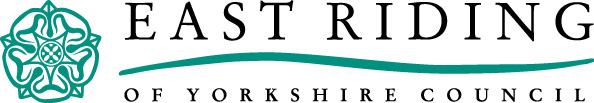 SAFE AND SOUND GRANT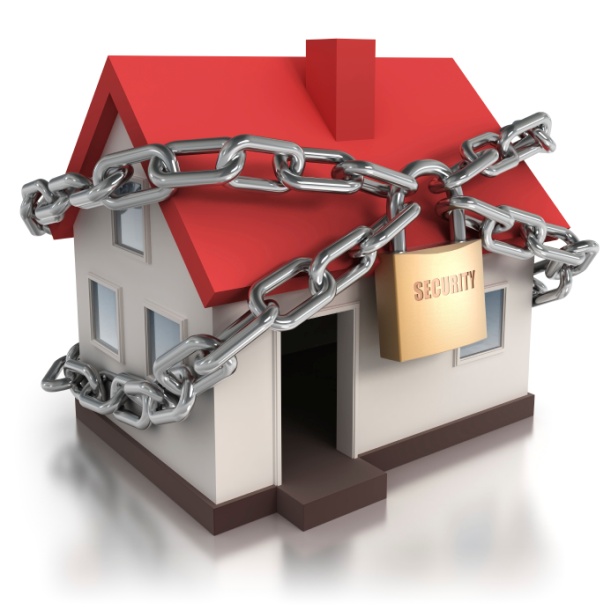 Home Owners and Private TenantsWhat is a Safe & Sound Grant?The grant is to help minimise the fear of crime by providing additional home security measures to enable residents to feel safer in their home. Who is eligible for help?To qualify for assistance applicants must be:Aged over 60 or disabled;A homeowner or private sector tenant / Housing Association tenant.Applicants must not have combined household capital/savings of more than £23,250. This excludes the property you live in, fixtures and fittings within the property and any vehicles you own.Further grants will not be made to anyone receiving support from the Safe and Sound grant scheme in the last two yearsHow can you help me?We can arrange for a qualified contractor to carry out a free home security assessment and fit home security equipment.What additional home security measures are available to me?Measures include, but are not limited to*:Additional locks for doors and windowsDoor ChainsDoor viewersWindow alarms*some types of locks and security measures can only be fitted depending on the type of existing windows and doors.How do I apply?You can request an application form by sending an email to safe.communities@eastriding.gcsx.gov.uk or by calling 01482 396380. 